Вопросы к вебинару 23 февраля 2022 г. (среда)1. Евгения Валерьевна К.НЕВЕРОВБлаготворительный фонд оказывает социальные услуги для пожилых людей с предоставлением места проживания. Для обеспечения данной деятельности Благотворительный фонд получает из областного бюджета субсидию по соглашению о предоставлении субсидии в целях финансового обеспечения затрат поставщику социальных услуг, включённому в реестр поставщиков социальных услуг, не участвующему в выполнении государственного задания (заказа), оказывающему получателю социальные услуги, включенные в его индивидуальную программу  предоставления социальных услуг. Является ли данная субсидия средствами целевого финансирования? И нужно ли платить налог с данного дохода? И относится ли данная деятельность к приносящей доход деятельности, или это будет предпринимательская деятельность?Министерство финансов Российской Федерации: Письмо № 03-11-06/2/7127 от 11.03.2013Вопрос: Районный Совет ветеранов просит разъяснить правильность уплаты налога по упрощенной системе налогообложения.Мы являемся общественной, некоммерческой организацией. Собственных доходов не имеем. Нас финансирует администрация района. Субсидия является целевой и направлена на осуществление деятельности согласно Уставу.Основными целями и задачами нашей организации являются:- защита гражданских, социально-экономических, личных прав и свобод лиц старшего поколения;- улучшение их материального положения, жилищных условий, медицинского, торгово-бытового обслуживания, лекарственного обеспечения;- осуществление общественного контроля за выполнением Федерального закона РФ "О ветеранах", нормативных актов субъекта РФ о социальной защите, пенсионном обеспечении и льготах, установленных для ветеранов и пенсионеров.Районный Совет ветеранов находится на упрощенной системе налогообложения на 15% ставки "Доходы - расходы". Считаем, что декларация за 2012 год должна быть нулевой, минимальный налог в размере 1% не начисляется.В соответствии со ст. 346.15 Налогового кодекса при определении налогообложения не учитываются доходы, указанные в ст. 251 Налогового кодекса (целевое финансирование).Просим дать ответ в более короткие сроки, так как подходит срок сдачи декларации. Ответ: Департамент налоговой и таможенно-тарифной политики рассмотрел письмо по вопросу учета некоммерческой организацией, применяющей упрощенную систему налогообложения с объектом налогообложения в виде доходов, уменьшенных на величину расходов, доходов в виде субсидий, выделяемых из бюджета на осуществление ее деятельности, и сообщает следующее.В соответствии с пунктом 1 статьи 346.15 Налогового кодекса РФ (далее - Кодекс) налогоплательщики при применении упрощенной системы налогообложения должны включать в состав доходов, учитываемых при определении объекта налогообложения по налогу, доходы от реализации и внереализационные доходы. Указанные доходы определяются соответственно исходя из положений статей 249 и 250 Кодекса. Доходы, предусмотренные статьей 251 Кодекса, в составе доходов не учитываются (пункт 1.1 статьи 346.15 Кодекса).Согласно пункту 2 статьи 251 Кодекса при определении налоговой базы не учитываются целевые поступления (за исключением целевых поступлений в виде подакцизных товаров). К ним относятся целевые поступления на содержание некоммерческих организаций и ведение ими уставной деятельности, поступившие безвозмездно на основании решений органов государственной власти и органов местного самоуправления и решений органов управления государственных внебюджетных фондов, а также целевые поступления от других организаций и (или) физических лиц и использованные указанными получателями по назначению. При этом налогоплательщики - получатели указанных целевых поступлений обязаны вести раздельный учет доходов (расходов), полученных (понесенных) в рамках целевых поступлений.В частности, к целевым поступлениям согласно подпункту 3 пункта 2 статьи 251 Кодекса относятся средства, предоставленные из федерального бюджета, бюджетов субъектов Российской Федерации, местных бюджетов, бюджетов государственных внебюджетных фондов, на осуществление уставной деятельности некоммерческих организаций.Таким образом, поскольку субсидии предоставлены некоммерческой организации безвозмездно на осуществление уставной деятельности, при ведении раздельного учета указанные средства не учитываются при определении налоговой базы по налогу, уплачиваемому в связи с применением упрощенной системы налогообложения.В отношении уплаты минимального налога сообщаем, что в соответствии с пунктом 6 статьи 346.18 Кодекса налогоплательщики, которые применяют в качестве объекта налогообложения доходы, уменьшенные на величину расходов, уплачивают минимальный налог.Сумма минимального налога исчисляется за налоговый период в размере 1 процента налоговой базы, которой являются доходы, определяемые в соответствии со статьей 346.15 Кодекса.Учитывая, что суммы в виде субсидии, предоставленные некоммерческой организации безвозмездно на осуществление уставной деятельности, являются единственным источником ее дохода и не подпадают под налогообложение при применении упрощенной системы налогообложения, минимальный налог не исчисляется.Согласно пункту 1 статьи 346.23 Кодекса налоговая декларация по итогам налогового периода представляется налогоплательщиками-организациями не позднее 31 марта года, следующего за истекшим налоговым периодом. Письмо Минфина России от 07.04.2014 N 03-11-06/2/15457.

В соответствии со ст. 346.15 Налогового кодекса Российской Федерации (далее - Кодекс) при применении организацией упрощенной системы налогообложения в составе доходов учитываются доходы от реализации товаров (работ, услуг), имущественных прав и внереализационные доходы, определяемые в соответствии со ст. ст. 249 и 250 гл. 25 ''Налог на прибыль организаций'' Кодекса. Доходы, предусмотренные ст. 251 Кодекса, в составе доходов не учитываются.
В соответствии с п. 2 ст. 251 Кодекса при определении налоговой базы не учитываются целевые поступления (за исключением целевых поступлений в виде подакцизных товаров). К ним относятся целевые поступления на содержание некоммерческих организаций и ведение ими уставной деятельности, поступившие безвозмездно на основании решений органов государственной власти и органов местного самоуправления и решений органов управления государственных внебюджетных фондов, а также целевые поступления от других организаций и (или) физических лиц и использованные указанными получателями по назначению. При этом налогоплательщики - получатели указанных целевых поступлений обязаны вести раздельный учет доходов (расходов), полученных (понесенных) в рамках целевых поступлений.
К целевым поступлениям на содержание некоммерческих организаций и ведение ими уставной деятельности, в частности, относятся осуществленные в соответствии с законодательством Российской Федерации о некоммерческих организациях взносы учредителей (участников, членов), пожертвования, признаваемые таковыми в соответствии с гражданским законодательством Российской Федерации, доходы в виде безвозмездно полученных некоммерческими организациями работ (услуг), выполненных (оказанных) на основании соответствующих договоров.

Таким образом, некоммерческой организацией, применяющей упрощенную систему налогообложения, при определении налоговой базы не учитываются вступительные взносы, членские взносы, паевые взносы, пожертвования.

Предоставление субсидий юридическим лицам (за исключением субсидий государственным (муниципальным) учреждениям), индивидуальным предпринимателям, физическим лицам - производителям товаров, работ, услуг регламентировано ст. 78 Бюджетного кодекса Российской Федерации (далее - БК РФ), в соответствии с которой субсидии указанным лицам предоставляются на безвозмездной и безвозвратной основе в целях возмещения затрат или недополученных доходов в связи с производством (реализацией) товаров, выполнением работ, оказанием услуг. Кроме того, в соответствии со ст. 78.1 БК РФ некоммерческие организации также могут быть получателями субсидий из бюджета, в случае если это предусмотрено нормативно- правовыми актами Правительства Российской Федерацией, высшего исполнительного органа власти субъекта Российской Федерации, местной администрации.
Как следует из письма, субсидии некоммерческой организации из областного бюджета выделяются в целях возмещения затрат, связанных с оказанием услуг в сфере государственной молодежной политики. В соответствии с уставом предметом деятельности некоммерческой организации является создание условий и организация временной занятости обучающихся в образовательных учреждениях, а также информационная поддержка молодежи.
К таким целевым поступлениям некоммерческой организации согласно пп. 3 п. 2 ст. 251 Кодекса также относятся средства, предоставленные из федерального бюджета, бюджетов субъектов Российской Федерации, местных бюджетов, бюджетов государственных внебюджетных фондов, на осуществление уставной деятельности некоммерческих организаций.

Учитывая, что денежные средства в виде субсидий, получаемые некоммерческой организацией из бюджета на возмещение затрат, не связаны с оплатой реализуемых этим налогоплательщиком товаров (работ, услуг), они не учитываются при определении налоговой базы по налогу на прибыль организаций на основании п. 3 п. 2 ст. 251 Кодекса.
К средствам целевого финансирования относится имущество, полученное налогоплательщиком и использованное им по назначению, определенному организацией (физическим лицом) - источником целевого финансирования или федеральными законами, в том числе в виде полученных грантов.

В целях гл. 25 Кодекса грантами признаются денежные средства или иное имущество, предоставляемое на безвозмездной и безвозвратной основах российскими физическими лицами, некоммерческими организациями, а также иностранными и международными организациями и объединениями по Перечню таких организаций, утверждаемому Правительством Российской Федерации, на осуществление конкретных программ в области образования, искусства, культуры, охраны здоровья населения (направления - СПИД, наркомания, детская онкология, включая онкогематологию, детская эндокринология, гепатит и туберкулез), охраны окружающей среды, защиты прав и свобод человека и гражданина, предусмотренных законодательством Российской Федерации, социального обслуживания малоимущих и социально незащищенных категорий граждан, а также на проведение конкретных научных исследований.4. Елена Б.НЕВЕРОВНаша организация: ТСЖ.У меня 2 вопроса.1) ТСЖ находится на режиме УСН доходы минус расходы. Ведёт раздельно учёт по некоммерческой деятельности и коммерческой (сдача имущества в аренду). Всё хочу перевести на УСН доходы, т.к. расходов по коммерческой деятельности практически нет. Но на одном из сайтов меня напугали, что если переведу ТСЖ на доходы, то я на нём поставлю крест и налоговая мне потом много ещё чего припишет.2) Год назад взяла ещё одно ТСЖ, в котором не велся раздельный учёт. И бухгалтер всё подряд записывала в Книгу учёта доходов и расходов организаций и индивидуальных предпринимателей, применяющих упрощённую систему налогообложения (КУДиР). В результате в 2019 г. у неё расходы превысили доходы. Сейчас я хочу зачесть убытки за 2021 год. Тут меня опять напугали, что налоговая начнёт всё проверять и неизвестно, что ещё найдёт, а ещё и доначислить может. У меня однажды много лет назад расходы превысили доходы, но я не помню, чтобы налоговая, что-то выясняла и просила объяснения. Может, конечно, времена поменялись.Напишите, пожалуйста: есть ли ТСЖ на УСН доходы и действительно ли всё так страшно или я могу спокойно учесть убытки прошлых лет.поправка в ст.272 НК     "Расходы налогоплательщика, которые не могут быть непосредственно отнесены на затраты по конкретному виду деятельности, распределяются пропорционально доле соответствующего дохода в суммарном объеме всех доходов налогоплательщика. Данный порядок не применяется к расходам некоммерческих организаций, относящимся к уставной некоммерческой деятельности, которые должны осуществляться за счет средств целевого финансирования и (или) целевых поступлений, не учитываемых при определении налоговой базы."(в ред. Федерального закона от 23.11.2020 N 374-ФЗ)НК РФ Статья 346.16. Порядок определения расходов1. При определении объекта налогообложения налогоплательщик уменьшает полученные доходы на следующие расходы:…2. Расходы, указанные в пункте 1 настоящей статьи, принимаются при условии их соответствия критериям, указанным в пункте 1 статьи 252 настоящего Кодекса.Ст.252 ч.1Расходами признаются любые затраты при условии, что они произведены для осуществления деятельности, направленной на получение дохода.Ст.251  2. При определении налоговой базы также не учитываются целевые поступления (за исключением целевых поступлений в виде подакцизных товаров). К ним относятся целевые поступления на содержание некоммерческих организаций и ведение ими уставной деятельности, поступившие безвозмездно от организаций и (или) физических лиц, а также на основании решений органов государственной власти и органов местного самоуправления и решений органов управления государственных внебюджетных фондов и использованные указанными получателями по назначению. При этом налогоплательщики - получатели указанных целевых поступлений обязаны вести раздельный учет доходов (расходов), полученных (понесенных) в рамках целевых поступлений.Статья 346.15. Порядок определения доходов1.1. При определении объекта налогообложения не учитываются:1) доходы, указанные в статье 251 настоящего Кодекса;7. Юлия Х.НЕВЕРОВПомогите, пожалуйста, разобраться в сложной ситуации: как грамотно провести акцию по привлечению пожертвований, так как то, что придумали наши креативщики, на мой взгляд, подпадает под налоги и статус безвозмездных пожертвований трансформируется в доходы:наш Центр на УСН-доходыСуть ситуации:  наша организация Центр в целях привлечения пожертвований собирается провести «фандрайзинговую акцию». Она заключается во взаимодействии трёх организаций. Первая организация проводит бесплатную услугу своим клиентам, клиенты в знак благодарности делают пожертвования нашему Центру (на мой взгляд сам статус этих пожертвований в данной ситуации теряет свой принцип безвозмездности и добровольности и больше подпадает под внереализационные доходы и соответственно должен облагаться налогом по УСН 6%), далее мы отбираем 10 участников (жертвователей) с самыми большими донатами и дарим им подарки стоимость которых пока не ясна (мы должны уведомить ИФНС о невозможности удержать НДФЛ с вещественных подарков, если они свыше 4000 руб.), которые в свою очередь мы получаем от третьей организации, которая просит нас отрекламировать свою продукцию на платформе, где производится сбор пожертвований, а подарки нам хочет передать по договору взаимозачета (мы им рекламу, они нам подарки для победителей).Помогите, пожалуйста,  разобраться с налогами и законности такой фандрайзинговой акции.Ст.572 ГКПри наличии встречной передачи вещи или права либо встречного обязательства договор не признается дарением. К такому договору применяются правила, предусмотренные пунктом 2 статьи 170 настоящего Кодекса.Ст.1702. Притворная сделка, то есть сделка, которая совершена с целью прикрыть другую сделку, в том числе сделку на иных условиях, ничтожна. К сделке, которую стороны действительно имели в виду, с учетом существа и содержания сделки применяются относящиеся к ней правила.1.Реализация услуги на сумму «пожертвования» у первой организации.2. Поступили пожертвования. Они должны делаться в общеполезных целях (ст.582 ГК)Дарение подарков – НДФЛКроме того, какую общественную пользу имеет дарение подарков?3. Реализация услуги по рекламированию на стоимость полученных ТМЦ третьей организации – налог на прибыльНЕВЕРОВ3. Наш БФ попадает под аудит. Аудиторское заключение сдается в ИФНС и в Федресурс. В какие сроки? Вышедший 352-ФЗ от 02.07.21г затронул ли сроки для БФ?Что такое Федресурс? Только аудиторское заключение БФ на Федресурсе размещается или что-то еще?402-ФЗ, ст.185. Обязательный экземпляр отчетности представляется экономическим субъектом в виде электронного документа не позднее трех месяцев после окончания отчетного периода. При представлении обязательного экземпляра отчетности, которая подлежит обязательному аудиту, аудиторское заключение о ней представляется в виде электронного документа вместе с такой отчетностью либо в течение 10 рабочих дней со дня, следующего за датой аудиторского заключения, но не позднее 31 декабря года, следующего за отчетным годом, если иное не предусмотрено другими федеральными законами. В случае исправления экономическим субъектом ошибки в бухгалтерской (финансовой) отчетности, обязательный экземпляр которой представлен в соответствии с частью 3 настоящей статьи, экземпляр бухгалтерской (финансовой) отчетности, в котором ошибка исправлена, представляется в налоговый орган по месту нахождения экономического субъекта в виде электронного документа не позднее 31 июля года, следующего за отчетным годом. В случае, если федеральными законами и (или) учредительными документами экономического субъекта предусмотрено утверждение его бухгалтерской (финансовой) отчетности и эта отчетность, утвержденная после 31 июля года, следующего за отчетным годом, отличается от бухгалтерской (финансовой) отчетности, обязательный экземпляр которой представлен в соответствии с частью 3 настоящей статьи, экземпляр бухгалтерской (финансовой) отчетности, в котором ошибка исправлена, представляется в налоговый орган по месту нахождения экономического субъекта в виде электронного документа не позднее чем через 10 рабочих дней со дня, следующего за днем утверждения указанной отчетности, но не позднее 31 декабря года, следующего за отчетным годом.Федресурс:  https://fedresurs.ru/Ранее:В соответствии с  ч.6 ст.5 Федерального закона "Об аудиторской деятельности" от 30.12.2008 № 307-ФЗ сведения о результатах обязательного аудита подлежат внесению в Единый федеральный реестр сведений о фактах деятельности юридических лиц заказчиком аудита с указанием в сообщении аудируемого лица, идентифицирующих аудируемое лицо данных (идентификационный номер налогоплательщика, основной государственный регистрационный номер для юридических лиц, страховой номер индивидуального лицевого счета при их наличии), наименования (фамилии, имени, отчества) аудитора, идентифицирующих аудитора данных (идентификационный номер налогоплательщика, основной государственный регистрационный номер для юридических лиц, страховой номер индивидуального лицевого счета при их наличии), перечня бухгалтерской (финансовой) отчетности, в отношении которой проводился аудит, периода, за который она составлена, даты заключения, мнения аудиторской организации, индивидуального аудитора о достоверности бухгалтерской (финансовой) отчетности аудируемого лица с указанием обстоятельств, которые оказывают или могут оказать существенное влияние на достоверность такой отчетности, за исключением случаев, если подлежащие раскрытию в соответствии с настоящей частью сведения составляют государственную тайну или коммерческую тайну, а также в иных случаях, установленных федеральным законом.В соответствии со ст. 7.1 ФЗ № 129-ФЗ «О государственной регистрации юридических лиц и индивидуальных предпринимателей»  сведения, подлежащие внесению в Единый федеральный реестр сведений о фактах деятельности юридических лиц лицом, на которого возложена обязанность по опубликованию соответствующих сведений, за исключением сведений, внесение которых в Единый федеральный реестр сведений о фактах деятельности юридических лиц является обязанностью уполномоченного федерального органа исполнительной власти, осуществляющего государственную регистрацию юридических лиц, подлежат внесению указанным лицом в Единый федеральный реестр сведений о фактах деятельности юридических лиц в течение трех рабочих дней с даты возникновения соответствующего факта.С 2022г.Федеральный закон от 30 декабря 2021 г. N 435-ФЗ "О внесении изменений в статью 18 Федерального закона "О бухгалтерском учете" и отдельные законодательные акты Российской Федерации и признании утратившей силу части 6 статьи 5 Федерального закона "Об аудиторской деятельности"Статья 2
Подпункт "л2" пункта 7 статьи 71 Федерального закона от 8 августа 2001 года N 129-ФЗ "О государственной регистрации юридических лиц и индивидуальных предпринимателей" (Собрание законодательства Российской Федерации, 2001, N 33, ст. 3431; 2003, N 26, ст. 2565; 2011, N 30, ст. 4576; 2013, N 30, ст. 4084; N 51, ст. 6699; 2015, N 1, ст. 10; N 13, ст. 1811; N 27, ст. 4000; 2016, N 1, ст. 11; N 23, ст. 3296; N 27, ст. 4293; 2017, N 1, ст. 12; N 31, ст. 4775; 2018, N 1, ст. 65; N 49, ст. 7524; N 53, ст. 8440; 2019, N 46, ст. 6416, 6423; 2020, N 31, ст. 5048) изложить в следующей редакции:
"л2) сведения о бухгалтерской (финансовой) отчетности и консолидированной финансовой отчетности (при наличии) в случаях, если федеральным законом установлена обязанность по раскрытию такой отчетности в средствах массовой информации, с указанием периода, за который составлена бухгалтерская (финансовая) отчетность (консолидированная финансовая отчетность), и даты, по состоянию на которую составлена указанная отчетность, даты составления бухгалтерской (финансовой) отчетности (консолидированной финансовой отчетности), даты утверждения бухгалтерской (финансовой) отчетности, если федеральными законами и (или) учредительными документами юридического лица предусмотрено ее утверждение, даты представления бухгалтерской (финансовой) отчетности в государственный информационный ресурс бухгалтерской (финансовой) отчетности, предусмотренный статьей 18 Федерального закона от 6 декабря 2011 года N 402-ФЗ "О бухгалтерском учете" (далее - государственный информационный ресурс бухгалтерской (финансовой) отчетности), адреса страницы (сайта) в информационно-телекоммуникационной сети "Интернет", используемого для раскрытия бухгалтерской (финансовой) отчетности (консолидированной финансовой отчетности (при наличии) и даты ее раскрытия, а также в отношении бухгалтерской (финансовой) отчетности (консолидированной финансовой отчетности), подлежащей обязательному аудиту, с указанием наименования аудиторской организации или фамилии, имени, отчества (при наличии) индивидуального аудитора и идентифицирующих аудиторскую организацию (индивидуального аудитора) данных (идентификационного номера налогоплательщика, основного государственного регистрационного номера), даты аудиторского заключения, а в случае, если указанная отчетность и аудиторское заключение о ней не подлежат представлению в государственный информационный ресурс бухгалтерской (финансовой) отчетности, с указанием мнения аудиторской организации или индивидуального аудитора о достоверности этой отчетности и обстоятельств, которые оказывают или могут оказать существенное влияние на ее достоверность, за исключением случаев, если указанные сведения составляют государственную или коммерческую тайну, а также иных случаев, установленных федеральными законами;".11. Ганна П.НЕВЕРОВ1. Вопрос: Благотворительным фондом по банку получены денежные средства по двум грантам в 2020 г. (проекты за период с марта 2020 г. по февраль 2021 г.).  Денежные средства были не полностью освоены.  Остаток неиспользованных денежных средств  в сумме 4600 руб. был возвращен в 2021 г. по  банку. В какой строке отчета о целевом использовании средств отразить возврат гранта. По банку отработаны бух. проводки  Дт 86    Кт 51. 4600,00.2. Вопрос: В 2021 г. фондом были получены страховые возмещения по полису за причиненный убыток по заливу арендованного помещения. Начислен налог на УСН. В какой строке "Отчета о целевом использовании средств" отразить налог на УСН.В бух. учете сделаны проводки: Дт 99   Кт 68 - начислен налог на УСНДт 99   Кт 84  - сформирована прибыль,Дт 84   Кт 86  - прибыль присоединена к целевым поступлениям.Приказ Минсельхоза РФ от 02.02.2004 N 75 "Об утверждении Методических рекомендаций по бухгалтерскому учету государственных субсидий и других видов государственной помощи в сельскохозяйственных организациях" (вместе с "Отраслевыми Методическими...Отражение в бухгалтерском учете операций по возвратусредств полученной государственной помощи43. Порядок отражения в бухгалтерском учете возврата средств полученной государственной помощи обусловлен нормой ст. 78 Бюджетного кодекса Российской Федерации о возврате бюджетных средств в случаях их нецелевого использования.При этом п. 13 ПБУ 13/2000 устанавливает порядок отражения в бухгалтерском учете возврата бюджетных средств, признанных ранее в этом же году в качестве бюджетных средств. В этом случае в бухгалтерском учете производятся исправительные записи.44. Если в отчетном году возникают обстоятельства, в связи с которыми организация должна возвратить средства, полученные в качестве государственной помощи в предыдущие годы, то на сумму, подлежащую возврату, производятся записи:…- в части бюджетных средств на финансирование текущих расходов - в уменьшение целевого финансирования и возникновения задолженности по их возврату:дебет счета 86 "Целевое финансирование"кредит счета 76 "Расчеты с разными дебиторами и кредиторами".Если сумма, подлежащая возврату, превышает соответствующий остаток целевого финансирования или такой остаток отсутствует вовсе, то в бухгалтерском учете производится запись в уменьшение финансовых результатов организации и возникновение задолженности по их возврату:дебет счета 91 "Прочие доходы и расходы"кредит счета 76 "Расчеты с разными дебиторами и кредиторами".Специальных указаний по заполнению действующего бланка не существует, поэтому вносить данные в него нужно, опираясь на логику самой формы отчета.Налог на УСН не является расходом целевого финансирования.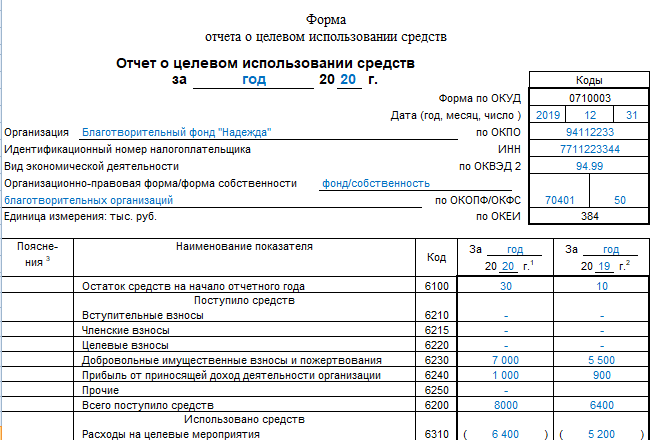 13. Татьяна К.НЕВЕРОВ1. Как отразить поступление  неоплаченных услуг  при кассовом методе учёта, если оплата прошла в следующем периоде.  Приходуем на 20, а на 86 относим в периоде оплаты? ПБУ 1/20085. При формировании учетной политики предполагается, что:активы и обязательства организации существуют обособленно от активов и обязательств собственников этой организации и активов и обязательств других организаций (допущение имущественной обособленности);организация будет продолжать свою деятельность в обозримом будущем и у нее отсутствуют намерения и необходимость ликвидации или существенного сокращения деятельности и, следовательно, обязательства будут погашаться в установленном порядке (допущение непрерывности деятельности);принятая организацией учетная политика применяется последовательно от одного отчетного года к другому (допущение последовательности применения учетной политики);факты хозяйственной деятельности организации относятся к тому отчетному периоду, в котором они имели место, независимо от фактического времени поступления или выплаты денежных средств, связанных с этими фактами (допущение временной определенности фактов хозяйственной деятельности).2. Если на конец года много МЦ, которые получены нашими благополучателями в регионах (благополучатель  - грузополучатель,  БФ - покупатель), как оформить инвентаризацию? Акты передачи подписаны уже следующим годом, те МЦ на конец года на нашем балансе. Акты оформляются после того, кака) доедут все поставкиб) в  2021 году многие бухгалтера просили не подписывать акты приема-передачи, т.к. многое из этого попадает в ОС3. Можно ли подписывать акт сверки с приложением и ссылкой на накладную (УПД) поставщика? Причина – часто бывают очень длинные накладные,  на перебивку которых тратится очень много времени.Как сделать акт сверкиОбщепринятой стандартной формы составления акта нет. Документ оформляют в свободной форме или по собственному шаблону.Обычно акт состоит из вводной части, в которой указывают название документа, дату его составления, назначение и реквизиты организаций, которые его подписали, и таблицы, в которых указывают даты перечисления денег и поступления товаров, реквизиты подтверждающих документов, суммы дебета и кредита.4.  При назначении доплаты собственному сотруднику в рамках работы по полученному гранту, как правильно  выплачивать доплату? Она не должна зависеть от  фактически отработанных норма/часов/дней?  – ведь работа по гранту идет независимо от того, где находится человек (командировка, отпуск)?  Если она не зависит от фактически отработанного времени,  нет обязанности оплаты за 1-ю половину месяца? Или есть? Как это определить? Как лучше и правильнее?Совместительство и совмещение: основные различия (таблица)Сотрудник, работающий в вашей организации по трудовому договору, может выполнять для вашей же организации какую-то дополнительную работу, не предусмотренную его трудовым договором. Например, один из бухгалтеров может выполнять на время ухода кассира в декретный отпуск его обязанности. Такая дополнительная работа подлежит оплате. Как же оформить такую подработку: как внутреннее совмещение или совместительство? В чем разница по ТК РФ между этими понятиями? Расскажем, чем отличается совмещение от совместительства.Совместительство – это …Начнем с понятия внутреннего совместительства. Совместительство – это выполнение работником другой регулярной оплачиваемой работы на условиях трудового договора в свободное от основной работы время (ст. 282 ТК РФ).При внутреннем совместительстве работник работает у одного работодателя и по месту основной работы, и по совместительству (ст. 60.1 ТК РФ). При внутреннем совместительстве оформляется отдельный трудовой договор, в котором в обязательном порядке указывается, что данная работа является совместительством.Совмещение – это …Совмещение должностей (профессий) подразумевает выполнение в течение установленной продолжительности рабочего дня (смены) наряду с работой, определенной трудовым договором, дополнительной работы по другой профессии (должности) за дополнительную оплату (ст. 60.2 ТК РФ). К примеру, совмещение должностей используется для исполнения обязанностей временно отсутствующего работника. При этом не происходит освобождения от основной работы, определенной трудовым договором.Совместительство и совмещение: основные различия  Совместительство или совмещение? Их основные отличия и сходство покажем в таблице.5. При оплате реабилитации благополучателю – в какой момент относить на 86 счёт?  В момент оплаты, а дальше это задача благополучателя получить все услуги? Или по факту получения актов от медицинской организации?  Акты выставляются на БФ, а   получатель услуг указывается в тексте услуги.15. Маргарита Николаевна К.НЕВЕРОВ1. ИФНС направило летом 2021г в Фонд Сообщение о переплате УСН налога за 2020 г в сумме 5,7 тр, в связи с тем что с 2015 г. висит большая переплата по УСН ( в бух. учете Фонда она не отражена, вернуть на Р/с нельзя).Возможно ли сделать следующие бух. проводки за 4 кв 2021 г--Начислен УСН налог 4 кв.2021 ( 99 -- 68.11 на 3,4 тр),-Сторно, в связи с переплатой красным  (86 финрез -- 68.11 на 3,4 тр).т.о. на 68.11 задолженности по уплате УСН налога нет.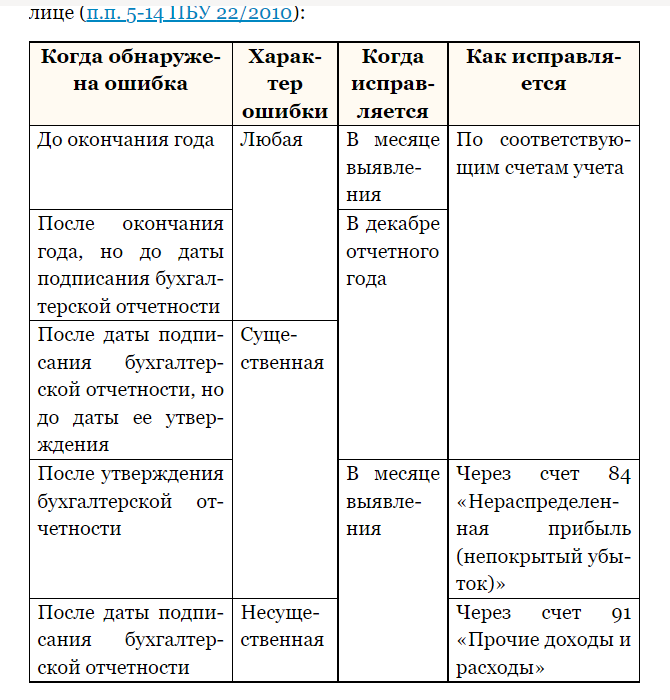 2. Может ли сама НКО (фонд) приобрести дорогостоящие авиабилеты для добровольца? Федеральный закон "О благотворительной деятельности и добровольчестве (волонтерстве)" от 11.08.1995 N 135-ФЗ  Статья 17.1. Права и обязанности добровольца (волонтера)1. Доброволец (волонтер) имеет право:…3) получать в случаях и порядке, которые предусмотрены законодательством Российской Федерации или договором, заключенным с организатором добровольческой (волонтерской) деятельности, добровольческой (волонтерской) организацией:поддержку в форме предоставления ему питания, форменной и специальной одежды, оборудования, средств индивидуальной защиты, помещения во временное пользование, оплаты проезда до места назначения и обратно, уплаты страховых взносов на добровольное медицинское страхование добровольца (волонтера) либо на страхование его жизни или здоровья или в форме возмещения понесенных добровольцем (волонтером) расходов на приобретение указанных товаров или услуг;17. Наталия Эдуардовна И.НЕВЕРОВОбщественная НКО, УСН «Доходы»С 2019 года не имеет финансирования, предпринимательской деятельностью не занималась и не занимается.В 2020 году от ООО получили 8.5 процентный заём. Руководитель организации также выдал 8% заём. Займы до сего дня не погашены, так как никаких поступлений не было.На все эти средства НКО провела конференцию, издала публицистическую книгу своих авторов, на всех мероприятиях безвозмездно раздает эту публицистику. Конференция и книги совершенно бесплатны для участников.Получается, что вся деятельность НКО ведется на не погашенные процентные займы. Пожертвований не предвидится.По моему мнению, в Кредит 86 счета, мы не можем отнести никакие средства, он «нулевой»Затраты ( типографские услуги) на издание книги, проведение конференции мы отнесли в Дебет счета 20:Д-т 60 К-т 51;Д-т 20 К-т 60,Стоимость книг отнесла в Дебет счета 10:Д-т 10 К-т 20.Затраты по конференции отнесены и висят в Дебете 20.А на какой счет дальше списать книги, так как они розданы, если в Кредите счета 86 средств НЕТ? На какой счет списать затраты на Конференцию?Книги бесплатно розданы.Займы, проценты по ним, как числились в Кредите 67 счета, так и числятся, только увеличивается сумма, начисленных процентов.Уважаемые коллеги, очень прошу Вас, не могли бы Вы подсказать бухгалтерские проводки по нашей деятельности, может быть, можно как-то облегчить показания Баланса?И еще, в Форме 6, УСН (3-й раздел) показывать операции, которые осуществлены за счет заемных средств?Заместитель директора ДепартаментаС.В. РазгулинКритерийВнутреннее совместительствоСовмещениеНаличие отдельного договораЗаключается отдельный договор на совместительствоОтдельный договор не требуется, оформляется дополнительное соглашение к существующему трудовому договоруВремя выполнения дополнительной работыВ свободное от основной работы времяБез освобождения от основной работы, то есть в пределах установленного рабочего дня (смены) по основному месту работыВид работыКак по профессии (должности), аналогичной основной профессии (должности) работника, так и по другойКак по профессии (должности), аналогичной основной профессии (должности) работника, так и по другойРазмер оплатыУстанавливается по соглашению сторон с учетом содержания и объема работ (ст. 151 ТК РФ)Устанавливается по соглашению сторон с учетом содержания и объема работ (ст. 151 ТК РФ)Длительность рабочего времениНе более 20 часов в неделю и не более 4 часов в деньВ пределах рабочего дня (смены) по основному месту работыИздание приказаОформляется приказ о приеме на работу по совместительствуОформляется приказ о поручении дополнительной работыПродолжительность выполнения дополнительной работыСрок согласовывается сторонамиСрок согласовывается сторонамиОграничения на выполнение дополнительной работыВ определенных ст. 282 ТК РФ случаях не допускается работа по совместительству (например, на вредных работах, если основная работа связана с такими же условиями)Ограничений для совмещения профессий (должностей) нетВнесение сведений в трудовую книжкуВносятся по просьбе работникаНе производитсяУстановление испытательного срокаМожно установить при заключении договораНельзя установитьДосрочное прекращение выполнения дополнительной работыПроизводится в общем порядке как при расторжении трудового договораЛюбая из сторон может досрочно в одностороннем порядке отменить дополнительную работу или отказаться от нее, уведомив другую сторону не позднее чем за 3 дня (ст. 60.2 ТК РФ)